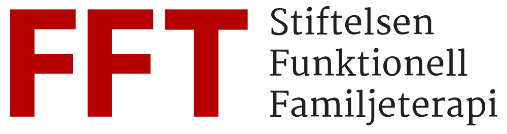 Grundutbildning höstterminen 2019I samarbete med Region Norrbotten, Barn- och ungdomsverksamheterFunktionell Familjeterapi (FFT)En evidensbaserad familjebehandlingsmetod för ungdomar i åldern 11-18 år med relationsförsvårande beteende.Utbildningen vänder sig till dig som arbetar med barn, ungdomar och familjer.Passande förkunskaper för utbildningen är socionom, psykolog, socialpedagog, beteendevetare, samt för sjuksköterskor och skötare med grundläggande psykoterapeututbildning (steg 1) eller motsvarande.GrundutbildningUtbildningen omfattar 6 heldagar, uppdelade i teori och praktik.Utbildningshandledning Efter avslutad grundutbildning ges möjlighet till utbildningshandledning i grupp för certifiering vid 10 tillfällen/år. Separat avtal görs med respektive verksamhet. Läs mer om certifiering på www.stiftelsenfftsverige.seKursledareGunilla Anderson, socionom, leg. psykoterapeut, certifierad FFT terapeut, handledare och lärare i psykoterapi samt gästföreläsare Marianne Cederblad, barnpsykiater, professor emeritus, Lunds universitet och Kristina Carlsson, certifierad FFT terapeut.PlatsSunderby folkhögskola, Luleå.TidMåndag-tisdag 14 och 15 oktoberMåndag-tisdag 11 och 12 novemberMåndag-tisdag 9 och 10 decemberTider för alla kurstillfällen är måndag kl. 10.00-16.30 och tisdag kl.  8.30-14.30.Kursavgift grundutbildning12 000 kr/deltagare exkl. moms. Det finns 30 utbildningsplatser.Anmälan	Sista anmälningsdag 15 september på bifogad anmälningsblankett. Fika ingår.Litteratur ”Funktionell familjeterapi för beteendeproblem hos ungdomar” Alexander, J. et al 2013, Studentlitteratur. Inköps på egen hand av deltagare.Frågor besvaras av Gunilla Anderson: gunilla.anderson@stiftelsenfftsverige.se , tel. 070-355 58 31.Välkommen med din anmälan!Anmälan till utbildning iFunktionell familjeterapi, FFTAnmälan gäller utbildning i Luleå. Fyll i nedanstående uppgifter och maila anmälan till  kristina-carlsson@telia.com Namn:      Mailadress:      Nuvarande arbetsplats:      Arbetsledare namn och mailadress:      Fakturaadress:      Organisationsnummer:      Ev. specialkost/allergier vid fika:      